Об утверждении Порядка учета бюджетных обязательств получателей средств бюджета сельского поселения Урманский сельсовет муниципального района Иглинский район Республики БашкортостанВ целях реализации статьи 161 Бюджетного кодекса Российской Федерации и в соответствии с Решением Совета сельского поселения Урманский сельсовет муниципального района Иглинский район Республики Башкортостан «О бюджетном процессе в сельском поселении Урманский сельсовет муниципального района Иглинский район Республики Башкортостан»ПОСТАНОВЛЯЮ:Утвердить прилагаемый Порядок учета бюджетных обязательств получателей средств бюджета сельского поселения Урманский сельсовет муниципального района Иглинский район Республики Башкортостан.Настоящее постановление вступает в силу с момента подписания.Контроль за исполнением настоящего Постановления оставляю за собой.Глава сельского поселения	Р.Б.КалкамановУтвержден:постановлением главы сельского поселения Урманский сельсовет муниципального района Иглинский район Республики Башкортостанот «07» июля 2021г № 02-06-38ПОРЯДОКУЧЕТА БЮДЖЕТНЫХ ОБЯЗАТЕЛЬСТВ ПОЛУЧАТЕЛЕЙ СРЕДСТВ БЮДЖЕТА СЕЛЬСКОГО ПОСЕЛЕНИЯ МУНИЦИПАЛЬНОГО РАЙОНА ИГЛИНСКИЙ РАЙОН РЕСПУБЛИКИ БАШКОРТОСТАНОбщие положенияНастоящий Порядок учета бюджетных обязательств получателей средств бюджета сельского поселения Улу-Телякский сельсовет муниципального района Иглинский район Республики Башкортостан (далее – Порядок) разработан на основании статьи 161 Бюджетного кодекса Российской Федерации и Решения Совета сельского поселения Улу-Телякский сельсовет муниципального района Иглинский район Республики Башкортостан «Об утверждения положения о бюджетном процессе сельского поселения Улу-Телякский сельсовет муниципального района Иглинский район Республики Башкортостан» и устанавливает порядок учета финансовым органом сельского поселения Улу-Телякский сельсовет муниципального района Иглинский район Республики Башкортостан (далее – финансовый орган) бюджетных обязательств получателей средств бюджета сельского поселения Улу-Телякский сельсовет муниципального района Иглинский район Республики Башкортостан (далее – бюджетные обязательства).В Финансовом органе подлежат учету бюджетные обязательства, принимаемые в соответствии с муниципальными контрактами, иными договорами, заключенными с физическими, юридическими лицами и индивидуальными предпринимателями или в соответствии с федеральными законами, законами Республики Башкортостан, нормативными правовыми актами сельского поселения.Бюджетные обязательства учитываются на лицевом счете получателя бюджетных средств или на лицевом счете для учета операций по переданным полномочиям получателя бюджетных средств, открытых в установленном порядке в финансовом органе (далее – соответствующий лицевой счет получателя бюджетных средств).Получатели средств бюджета сельского поселения Улу-Телякский сельсовет муниципального района Иглинский район Республики Башкортостан (далее – получатели бюджетных средств) и финансовый орган, участвующие в документообороте по учету бюджетных обязательств с использованием электронных документов в соответствии с договорами (соглашениями), заключаемыми между ними, используют для подписания своих электронных документов электронные подписи (далее-ЭП) уполномоченных лиц.Бюджетные обязательства, принятые на текущий финансовый год, на первый и второй год планового периода, третий, четвертый и пятый год после текущего финансового года и на последующие годы, учитываются отдельно.Порядок учета бюджетных обязательств получателей бюджетных средствОснованием   для    постановки    на    учет    бюджетных    обязательств являются Сведения о принятом бюджетном обязательстве (далее - Сведения об обязательстве), оформленные по форме согласно приложению № 1 к настоящему Порядку, представленные получателями бюджетных средств в финансовый орган в случае, если бюджетное обязательство возникло из:муниципального контракта на поставку товаров, выполнение работ, оказание услуг для муниципальных нужд, сведения о котором подлежат включению в определенный законодательством о размещении заказов на поставки товаров, выполнение работ и оказание услуг для муниципальных нужд реестр контрактов (далее - соответственно муниципальный контракт, реестр контрактов);договора на поставку товаров, выполнение работ, оказание услуг, сведения о котором не подлежат включению в реестр контрактов, или договора аренды (далее - договор) с учетом положений пункта 2.2 настоящего Порядка;соглашения о предоставлении из бюджета сельского поселения муниципального района Иглинский район Республики Башкортостан о предоставлении бюджетных инвестиций юридическому лицу, заключенных в соответствии с законодательством Российской Федерации, Республики Башкортостан и нормативно-правовыми актами сельского поселения муниципального района Иглинский район Республики Башкортостан (далее - соглашение) в целях реализации республиканской адресной инвестиционной программы (далее – РАИП) или территориального заказа по содержанию, ремонту, капитальному ремонту, строительству и реконструкции автомобильных дорог общего пользования регионального и межмуниципального значения и автомобильных дорог общего пользования местного значения (далее – Терзаказ).Сведения об обязательстве представляются в финансовый орган не позднее десяти рабочих дней со дня заключения муниципального контракта (договора, соглашения), на основании которого принято бюджетное обязательство (далее – документ-основание).Сведения об обязательстве представляются в финансовый орган с приложением документа-основания в форме электронной копии бумажного документа, созданной посредством его сканирования, подтвержденных электронной подписью уполномоченного лица получателя бюджетных средств (далее - электронная копия документа-основания).При отсутствии технической возможности представления электронной копии документа-основания в финансовый орган представляется документ-основание на бумажном носителе.Бюджетные обязательства, возникающие у получателей бюджетных средств в соответствии с законом, иным нормативным правовым актом (в том числе по публичным нормативным обязательствам), в соответствии с договором, оформление в письменной форме по которому законодательством Российской Федерации не требуется, а также в соответствии с договором на оказание услуг, выполнение работ, заключенным получателем бюджетных средств с физическим лицом, не являющимся индивидуальным предпринимателем, принимаются к учету на основании принятых к исполнению финансовым органом документов для оплаты денежных обязательств, представленных получателями бюджетных средств в соответствии с утвержденным Порядком санкционирования оплаты денежных обязательств получателей бюджетных средств и администраторов источников финансирования дефицита сельского поселения Кудеевский сельсовет муниципального района Иглинский район Республики Башкортостан (далее - Порядок санкционирования), и в срок, установленный Порядком санкционирования для проверки указанных документов.Порядок учета бюджетных обязательств, установленный настоящим пунктом, применяется для учета бюджетных обязательств, связанных с:социальными выплатами населению;физическим лицам - производителям товаров, работ, услуг;предоставлением межбюджетных трансфертов (за исключением межбюджетных трансфертов, указанных в абзаце четвертом пункта 2.1 настоящего Порядка);предоставлением платежей, взносов, безвозмездных перечислений субъектам международного права;обслуживанием муниципального долга;обеспечением выполнения функций казенных учреждений (за исключением бюджетных обязательств по поставкам товаров, выполнению работ, оказанию услуг, аренде).Получатель бюджетных средств вправе принять решение о применении порядка учета бюджетных обязательств, установленного настоящим пунктом, для учета бюджетных обязательств, возникающих в соответствии с договорами, сумма которых не превышает установленный Центральным банком Российской Федерации предельный размер расчетов наличными деньгами в Российской Федерации между юридическими лицами и расчеты, по которым осуществляются наличными деньгами.Финансовый орган учитывает бюджетное обязательство отдельно в сумме принятого денежного обязательства.Сведения об обязательстве, представленные в электронной форме с применением ЭП (далее – в электронной форме), либо при отсутствии технической возможности на бумажном носителе с одновременным представлением документа на машинном носителе (далее – на бумажном носителе), подлежат проверке уполномоченным работником финансового органа на наличие следующей информации:полного или при наличии сокращенного - сокращенного наименования получателя бюджетных средств, соответствующего реестровой записи по сводному реестру главных распорядителей, распорядителей и получателей бюджетных средств, главных администраторов и администраторов доходов бюджета сельского поселения муниципального района Иглинский район Республики Башкортостан, главных администраторов и администраторов источников финансирования дефицита бюджета сельского поселения муниципального района Иглинский район Республики Башкортостан (далее – Сводный реестр);кода получателя бюджетных средств по Сводному реестру;номера соответствующего лицевого счета получателя бюджетных средств;кода (кодов) классификации расходов бюджетов, по которому принято бюджетное обязательство;предмета принятого бюджетного обязательства по каждому коду классификации расходов бюджетов;кода валюты по Общероссийскому классификатору валют (ОКВ), в которой принято бюджетное обязательство (далее – код валюты бюджетного обязательства);суммы бюджетного обязательства в валюте, в которой принято бюджетное обязательство по документу-основанию (далее – валюта бюджетного обязательства);суммы бюджетного обязательства по каждому коду классификации расходов бюджета в валюте бюджетного обязательства;реквизитов	документа-основания,	заключенного	с	поставщиком	товаров, исполнителем работ или услуг (далее - контрагент);наименования (наименований) и банковских реквизитов физического или юридического лица, перед которым у получателя бюджетных средств в соответствии с условиями документа-основания возникло бюджетное обязательство, и (или) администратора доходов бюджета, если в соответствии с документом-основанием у получателя бюджетных средств возникло обязательство по уплате налогов, сборов и иных платежей в бюджеты бюджетной системы Российской Федерации;графика оплаты бюджетных обязательств в валюте бюджетного обязательства, в разрезе кодов классификации расходов бюджета и видов средств (с разбивкой по годам для долгосрочных бюджетных обязательств, и с разбивкой по месяцам для обязательств, принятых в рамках текущего финансового года);информации о возможности осуществления получателем бюджетных средств авансового платежа и расчет авансового платежа (процент или общая сумма).Сведения об обязательстве должны быть подписаны руководителем получателя бюджетных средств или уполномоченным им лицом, с отражением расшифровки подписи, содержащей фамилию и инициалы, должности уполномоченного лица, и даты подписания документа, оформленной словесно-цифровым способом.Финансовый орган в течение двух рабочих дней после получения Сведений об обязательстве проверяет наличие в нем реквизитов, предусмотренных порядком заполнения, установленным пунктами 5.1 и 5.2 настоящего Порядка, а также соответствие показателей друг другу, реестровым записям Сводного реестра.Проверяемые реквизиты и показатели Сведений об обязательстве должны соответствовать следующим требованиям:дата формирования документа в заголовочной части документа должна быть оформлена словесно-цифровым способом (например, «28 февраля 2021»);дата формирования документа в кодовой зоне заголовочной части документа должна быть оформлена в формате «день, месяц, год» (00.00.0000);дата формирования в заголовочной части документа должна соответствовать дате, указанной в кодовой зоне заголовочной части документа;наименование получателя бюджетных средств в заголовочной части Сведений об обязательстве должно соответствовать полному (сокращенному) наименованию получателя бюджетных средств, указанному в соответствующей реестровой записи Сводного реестра;номер лицевого счета должен соответствовать номеру соответствующего лицевого счета получателя бюджетных средств, открытого в финансовом органе получателю бюджетных средств;наименование главного распорядителя бюджетных средств в заголовочной части должно соответствовать полному (сокращенному) наименованию главного распорядителя бюджетных средств, указанному в соответствующей реестровой записи Сводного реестра;код главного распорядителя бюджетных средств по ведомственной бюджетной классификации муниципального района Иглинский район Республики Башкортостан (далее - код главы по бюджетной классификации), утвержденной решением о бюджете сельского поселения муниципального района Иглинский район Республики Башкортостан на соответствующий финансовый год;в заголовочной части должно указываться полное (сокращенное) наименование финансового органа, в котором открыт соответствующий лицевой счет получателя бюджетных средств;указанные в Сведениях об обязательстве коды классификации расходов бюджетов, по которым принято бюджетное обязательство, должны соответствовать Указаниям опорядке применения бюджетной классификации Российской Федерации, утвержденным в установленном порядке Министерством финансов Российской Федерации и Указаниям о порядке применения бюджетной классификации Республики Башкортостан, утвержденным в установленном порядке и Положению о бюджетном процессе в сельском поселении муниципального района Иглинский район Республики Башкортостан, действующему в текущем финансовом году на момент представления Сведений об обязательстве (далее – действующие коды);предмет бюджетного обязательства, указанный в Сведениях об обязательстве, должен соответствовать указанному по соответствующей строке коду классификации расходов бюджетов.При приеме от получателя бюджетных средств Сведений об обязательстве на бумажном носителе также проверяется:соответствие формы представленных Сведений об обязательстве форме согласно приложению № 1 к настоящему Порядку;отсутствие в представленных Сведениях об обязательстве на бумажном носителе исправлений, не соответствующих требованиям, установленным настоящим Порядком, или не заверенных в порядке, установленном настоящим Порядком (далее – несоответствующие исправления);идентичность реквизитов и показателей, отраженных в Сведениях об обязательстве на бумажном носителе, реквизитам и показателям, содержащимся в Сведениях об обязательстве, представленных на машинном носителе.Ошибки в документе на бумажном носителе исправляются путем зачеркивания неправильного текста (числового значения) и написанием над зачеркнутым текстом (числовым	значением)	исправленного	текста	(исправленного	числового	значения). Зачеркивание производится одной чертой так, чтобы можно было прочитать исправленное. Исправления	в	документе	на	бумажном	носителе	оговариваются	надписью«исправлено» и заверяются лицами, подписавшими документ, с указанием даты исправления.Финансовый орган наряду с проверкой, предусмотренной пунктами 2.3 - 2.5 настоящего Порядка, осуществляет проверку соответствия информации, содержащейся в Сведениях об обязательстве документу-основанию в части наименования получателя бюджетных средств (заказчика), заключившего документ-основание, а также информации, указанной в графах 1 - 6, 9 - 10 раздела 1 «Реквизиты документа-основания», 1 - 3 раздела2 «Реквизиты контрагента», 4, 17, 19 - 23 раздела 5 «Расшифровка обязательства» Сведений об обязательстве.При проверке Сведений об обязательстве по документу-основанию, заключенному в целях реализации РАИП или Терзаказа, финансовый орган дополнительно осуществляет проверку соответствия информации, содержащейся в Сведениях об обязательстве, данным об объектах капитального строительства, объектах недвижимости, мероприятиях (укрупненных инвестиционных проектах), включенных в РАИП или Терзаказа, доведенным в соответствии с Порядком составления и ведения сводной бюджетной росписи бюджета сельского поселения муниципального района Иглинский район Республики Башкортостан и бюджетных росписей главных распорядителей средств бюджета сельского поселения муниципального района Иглинский район Республики Башкортостан (главных администраторов источников финансирования дефицита бюджета сельского поселения муниципального района Иглинский район Республики Башкортостан), в части:наименования получателя средств бюджета (муниципального заказчика);наименования объекта РАИП или Терзаказа;уникального кода, присвоенного объекту РАИП или Терзаказа;кодов классификации расходов бюджета в разрезе кодов объектов РАИП или Терзаказа.Финансовый орган осуществляет проверку соответствия информации, содержащейся в Сведениях об обязательстве, сведениям о муниципальном контракте, размещенным в реестре контрактов, в части наименования получателя бюджетных средств (муниципального заказчика), заключившего муниципальный контракт, а также информации, указанной в графах 2, 3, 6, 7 раздела 1 «Реквизиты документа-основания»», 2, 3, 5 раздела 2 «Реквизиты контрагента», 1 - 6 раздела 4 «Дополнительные реквизиты обязательства, сформированного на основе контракта».Сведения об обязательстве, представленные получателем бюджетных средств в финансовый орган, подлежат проверке уполномоченным работником финансового органа в течение двух рабочих дней после дня их представления.Если Сведения об обязательстве не соответствуют требованиям, установленным пунктами 2.3 - 2.5.3 настоящего Порядка, финансовый   орган не позднее двух рабочих дней после дня представления получателем бюджетных средств Сведений об обязательстве направляет Протокол с указанием причин возврата.При постановке на учет бюджетного обязательства финансовый орган осуществляет проверку на не превышение суммы бюджетного обязательства по соответствующим кодам классификации расходов бюджетов сумме:неиспользованных доведенных бюджетных ассигнований или лимитов бюджетных обязательств (далее – бюджетные данные), отраженным в установленном порядке на соответствующем лицевом счете получателя бюджетных средств отдельно для текущего финансового года, для первого и для второго года планового периода.В случае принятия получателем бюджетных средств бюджетного обязательства в иностранной валюте осуществляется проверка на не превышение суммы бюджетных данных сумме бюджетного обязательства, пересчитанной финансовым органом в валюту Российской Федерации по курсу Центрального банка Российской Федерации на день постановки на учет бюджетного обязательства.В случае если бюджетное обязательство превышает неиспользованные доведенные бюджетные данные, финансовый орган не принимает на учет такое бюджетное обязательство получателя бюджетных средств и не позднее двух рабочих дней после получения сведений об обязательстве доводит информацию, о данном превышении до получателя бюджетных средств и распорядителя (главного распорядителя) бюджетных средств, в ведение которого находится получатель бюджетных средств (далее - вышестоящий (главный) распорядитель бюджетных средств), путем направления Уведомления о превышении бюджетным обязательством свободных остатков, лимитов бюджетных обязательств (далее - Уведомление о превышении обязательством свободных остатков) по форме согласно приложению № 2 к настоящему Порядку учета.Представление Уведомлений о превышении обязательством свободных остатков осуществляется в порядке, установленном соглашением по обмену информацией, заключенном между финансовым органом и получателем бюджетных средств.При положительном результате проверки соответствия Сведений об обязательстве требованиям, установленным пунктами 2.3 - 2.5.3 настоящего Порядка, а также при положительном результате проведенной проверки при санкционировании оплаты денежных обязательств в случаях, установленных пунктом 2.2 настоящего Порядка, финансовый орган присваивает номер бюджетному обязательству, учитывает егона соответствующем лицевом счете получателя бюджетных средств с отражением в Выписке из лицевого счета получателя бюджетных средств, представленной в установленном порядке получателю бюджетных средств.Учетный номер бюджетного обязательства является уникальным и не подлежит изменению при изменении отдельных реквизитов бюджетного обязательства или его перерегистрации.Учетный номер бюджетного обязательства имеет следующую структуру, состоящую из восемнадцати разрядов:разряд - вид бюджетного обязательства, который принимает следующие значения: 1 - бюджетные обязательства, поставленные на учет на основании муниципальныхконтрактов;- бюджетные обязательства, поставленные на учет на основании договоров, соглашений;- бюджетные обязательства, поставленные на учет финансовым органом в соответствии с пунктом 2.2 настоящего Порядка;- бюджетные обязательства, возникающие на основании исполнительных документов.Одно поставленное на учет бюджетное обязательство может содержать несколько позиций с разными кодами классификации расходов бюджетов.Бюджетное обязательство, принятое получателем бюджетных средств в иностранной валюте, учитывается финансовым органом в сумме рублевого эквивалента бюджетного обязательства, рассчитанной по курсу Центрального банка Российской Федерации, установленного на день постановки, на учет бюджетного обязательства.Бюджетные обязательства, поставленные на учет в финансовом органе на определенную дату, подлежащие исполнению в текущем финансовом году и в плановом периоде, отражаются в Журнале действующих в текущем финансовом году бюджетных обязательств (далее – Журнал действующих обязательств), по форме согласно приложению № 3 к настоящему порядку учета.При внесении изменений в бюджетное обязательство по документам- основаниям получатель бюджетных средств представляет в финансовый орган Заявку на внесение изменений в бюджетное обязательство (далее – Заявка на внесение изменений в обязательство), оформленное по форме согласно приложению № 4 к настоящему Порядку.Заявка на внесение изменений в обязательство представляется не позднее шести рабочих дней со дня внесения изменений в документ-основание с приложением документа, предусматривающего внесение изменений в документ-основание (далее - изменение к документу-основанию).Финансовый орган в течение двух рабочих дней после дня представления Заявки навнесение изменений в обязательство осуществляет ее проверку в порядке, аналогичном предусмотренному в пунктах 2.3 – 2.5.3 настоящего Порядка. Дополнительно проверяется соответствие учетного номера бюджетного обязательства, указанного в Заявке на внесение изменений в обязательство, номеру бюджетного обязательства, отраженному на соответствующем лицевом счете получателя бюджетных средств.В случае отсутствия в Заявке на внесение изменений в обязательство реквизитов, подлежащих заполнению получателем бюджетных средств, а также при обнаружении несоответствия между реквизитами или несоответствие реквизитов реестровым записям в Сводном реестре, несоответствия формы представленной Заявки на внесение изменений в обязательство утвержденной форме, при наличии в Заявке на внесение изменений в обязательство на бумажном носителе несоответствующих исправлений, финансовый орган не позднее двух рабочих дней после представления Заявки на внесение изменений в обязательство получателем бюджетных средств:возвращает получателю бюджетных средств представленную на бумажном носителе Заявку на внесение изменений в обязательство (и прилагаемые к ней документы, при их наличии) с приложением Протокола, в котором указывается причина возврата Заявки на внесение изменений в обязательство без исполнения, либо направляет получателю бюджетных средств Протокол в электронной форме, если Заявка на внесение изменений в обязательство представлялась в электронной форме.При внесении получателем бюджетных средств изменений в бюджетное обязательство, учтенное финансовым органом в порядке, установленном пунктом 2.2 настоящего Порядка, в Заявке на кассовый расход, оформленной в установленном порядке, получатель бюджетных средств указывает ранее присвоенный финансовым органом номер бюджетного обязательства, подлежащего изменению.При внесении изменений в бюджетное обязательство финансовый орган осуществляет проверку на не превышение суммы бюджетного обязательства по соответствующим кодам классификации расходов бюджетов суммам неиспользованных доведенных бюджетных данных отдельно для текущего финансового года, для первого и для второго года планового периода.При этом в случае внесения получателем бюджетных средств изменений в бюджетное обязательство в иностранной валюте сумма измененного бюджетного обязательства пересчитывается финансовым органом в валюту Российской Федерации по курсу Центрального банка Российской Федерации на день внесения изменений в бюджетное обязательство.В случае если измененное бюджетное обязательство получателя бюджетных средств в неисполненной части превышает неисполненные доведенные бюджетные данные, финансовый орган не принимает на учет данное измененное бюджетное обязательство, доводит информацию о превышении до получателя бюджетных средств и вышестоящего (главного) распорядителя бюджетных средств Уведомлением о превышении обязательством свободных остатков.При положительном результате проверки Заявки на внесение изменений в соответствии с требованиями, установленными в пункте 2.12 настоящего Порядка, финансовый орган вносит изменения в учтенное бюджетное обязательство получателя бюджетных средств, с отражением в Журнале действующих обязательств.Для аннулирования неисполненной части бюджетного обязательства либо полного аннулирования бюджетного обязательства, поставленного на учет в финансовом органе, в связи с исполнением (расторжением) документа - основания получательбюджетных средств представляет в финансовый орган Заявку на внесение изменений в обязательство.Заявка на внесение изменений в обязательство в связи с исполнением (расторжением) документа-основания представляется не позднее шести рабочих дней со дня исполнения (расторжения) документа-основания.При аннулировании неисполненной части либо полного аннулирования бюджетного обязательства получателя бюджетных средств финансовый орган осуществляют проверку представленной Заявки на внесение изменений в обязательство в соответствии с требованиями, установленными в пункте 2.12 настоящего Порядка.В случае ликвидации получателя бюджетных средств либо изменения типа муниципального казенного учреждения, аннулирование неисполненной части бюджетного обязательства осуществляется без представления получателем бюджетных средств (ликвидационной комиссией) изменения к документу-основанию.Неисполненная часть бюджетного обязательства аннулируется без проведения проверки, установленной в пункте 2.15 настоящего Порядка.Неисполненная часть бюджетного обязательств по документам-основаниям на конец текущего финансового года подлежит перерегистрации и учету в очередном финансовом году. При этом если коды бюджетной классификации, по которым бюджетное обязательство было поставлено на учет в текущем финансовом году, в очередном финансовом году являются не действующими, то перерегистрация бюджетного обязательства осуществляется по новым кодам бюджетной классификации.Для перерегистрации бюджетного обязательства получатель бюджетных средств представляет в финансовый орган Заявку на перерегистрацию бюджетного обязательства (далее - Заявка на перерегистрацию обязательства), оформленную по форме согласно приложению № 5 к настоящему Порядку. Заявка на перерегистрацию обязательства может представляться вместе с документами для оплаты денежных обязательств по документам- основаниям.Финансовый орган в течение двух рабочих дней осуществляет проверку представленной Заявки на перерегистрацию обязательства в порядке, предусмотренном в пунктах 2.3 - 2.5.3 настоящего Порядка. Дополнительно проверяется соответствие учетного номера бюджетного обязательства, указанного в Заявке на внесение изменений в обязательство, номеру, отраженному на соответствующем лицевом счете получателя бюджетных средств.В случае отсутствия в Заявке на перерегистрацию обязательства реквизитов, подлежащих заполнению получателем бюджетных средств, а также при обнаружении несоответствия между реквизитами или несоответствие реквизитов реестровым записям в Сводном реестре, несоответствия формы представленной Заявки, на перерегистрацию обязательства утвержденной форме, при наличии в Заявке на перерегистрацию обязательства на бумажном носителе несоответствующих исправлений, финансовый орган не позднее двух рабочих дней после представления Заявки на перерегистрацию обязательства получателем бюджетных средств:возвращает получателю бюджетных средств представленные на бумажном носителе Заявку на перерегистрацию обязательства (и прилагаемые к ней документы, при их наличии) с приложением Протокола, в котором указывается причина возврата Заявки на внесение изменений в обязательство без исполнения, либо направляет получателю бюджетных средств Протокол в электронной форме, если Заявка на перерегистрацию обязательства представлялась в электронной форме.При положительном результате проверки в соответствии с требованиями, установленными пунктом 2.18 настоящего Порядка, финансовый орган осуществляет перерегистрацию бюджетного обязательства с отражением в Журнале действующих обязательств.Учет бюджетных обязательств в финансовом органе, содержащих сведения, составляющие государственную тайну, осуществляется в соответствии с настоящим Порядком с соблюдением норм и требований законодательства Российской Федерации о защите государственной тайны.Учет финансовым органом бюджетных обязательств получателей бюджетных средств, переданных в установленном порядке на исполнение другому участнику бюджетного процесса (далее – переданное бюджетное обязательство), осуществляется в соответствии с настоящим Порядком с учетом следующих особенностей.В Сведениях об обязательстве указывается код по Сводному реестру получателя бюджетных средств, который передал свои полномочия. При этом указывается номер лицевого счета для учета операций по переданным полномочиям получателя бюджетных средств.В случае если переданное бюджетное обязательство (измененное переданное бюджетное обязательство) превышает неиспользованные доведенные бюджетные данные, то финансовый орган принимает на учет данное бюджетное обязательство и направляет Уведомление о превышении бюджетным обязательством свободных остатков:до участника бюджетного процесса, которому получатель бюджетных средств передал свои полномочия;до получателя бюджетных средств, который передал свои полномочия и его вышестоящего (главного) распорядителя бюджетных средств.Передача учтенных финансовым органом бюджетных обязательств в связи с реорганизацией получателя бюджетных средств соответствующему получателю бюджетных средств осуществляется на основании Акта приемки-передачи принятых на учет бюджетных обязательств при реорганизации участников бюджетного процесса (далее– Акт приемки-передачи бюджетных обязательств), оформленного по форме согласно приложению № 6 к настоящему Порядку.Реорганизуемый получатель средств бюджета сельского поселения представляет подписанный участвующими в реорганизации получателями средств бюджета сельского поселения Акт приемки-передачи бюджетных обязательств в финансовый орган для отражения на соответствующих лицевых счетах реорганизуемому получателю бюджетных средств и получателю бюджетных средств, которому переданы функции реорганизуемого получателя бюджетных средств.Порядок учета бюджетных обязательств получателей бюджетных средств по исполнительным документамОснованием для постановки на учет бюджетных обязательств, возникающих на основании исполнительных документов, является представленная получателем бюджетных средств - должником в произвольной письменной форме информация на бумажном носителе об источнике образования задолженности и кодах бюджетной классификации, по которым должны быть произведены расходы бюджета сельского поселения по исполнению исполнительного документа (далее - Информация).Финансовый орган по месту предоставления Информации формирует Сведения об обязательстве с указанием в разделе 3 «Реквизиты исполнительного документа» Сведений об обязательстве реквизитов соответствующего исполнительного документа.При формировании Сведений об обязательстве по бюджетным обязательствам, возникающим на основании исполнительных документов по единовременным выплатам, в Сведениях об обязательстве указывается сумма по исполнительному документу по кодам классификации расходов бюджетов, указанным в Информации.При формировании Сведений об обязательстве по бюджетным обязательствам, возникающим на основании исполнительных документов, выплаты по которым имеют периодический характер, заполняется график выплат в разделе 5 «Расшифровка обязательства» Сведений об обязательстве по кодам классификации расходов бюджетов, указанным получателем бюджетных средств – должником в Информации.График заполняется до конца текущего финансового года с учетом периодичности выплат, в котором указывается итоговая сумма выплат в текущем финансовом году в целом по бюджетному обязательству. Дата окончания срока действия такого бюджетного обязательства в Сведениях об обязательстве не указывается.При формировании Сведений об обязательстве по бюджетным обязательствам, возникающим на основании исполнительных документов, выплаты по которым имеют периодический характер с ограничением по сроку действия, который заканчивается ранее окончания текущего финансового года, заполняется график выплат в разделе 5«Расшифровка обязательства» Сведений об обязательстве по кодам классификации расходов бюджетов, указанным получателем бюджетных средств - должником в Информации.График заполняется на оставшиеся до окончания срока действия исполнительного документа месяцы текущего финансового года с учетом периодичности выплат и содержит итоговую сумму выплат в текущем финансовом году в целом по бюджетному обязательству. В Сведениях об обязательстве указывается дата окончания срока действия такого бюджетного обязательства.В	случае	если	в	финансовом	органе	ранее	было	учтено	бюджетное обязательство, по которому представлен исполнительный документ, то в Информации должна содержаться ссылка на учетный номер ранее учтенного бюджетного обязательства.Финансовый орган по мере предоставления Информации формирует в соответствии с требованиями, установленными настоящим Порядком, Заявку на внесение изменений в обязательство с указанием в разделе 3 «Реквизиты исполнительного документа» Заявки на внесение изменений в обязательство реквизитов соответствующего исполнительного документа.На основании Заявки на внесение изменений в обязательство финансовый орган вносит изменения в учтенное бюджетное обязательство получателя бюджетных средств, и данное изменение учитывается на соответствующем лицевом счете получателя бюджетных средств.В случае если получатель бюджетных средств – должник не согласен с показателями учтенных финансовым органом бюджетных обязательств, возникающих на основании исполнительных документов, содержащимися в представленной ему Выписке из лицевого счета получателя бюджетных средств, получатель бюджетных средств – должник представляет в финансовый орган в произвольной письменной форме информацию об этом, на основании которой финансовый орган вносит изменения в ранее учтенное бюджетное обязательство, возникающее на основании исполнительного документа, в порядке, установленном пунктом 3.3 настоящего Порядка.При внесении получателем бюджетных средств – должником изменений в Информацию в части кодов бюджетной классификации, по которым должен быть исполнен исполнительный документ, или при предъявлении получателем бюджетныхсредств – должником в финансовый орган документа, подтверждающего исполнение исполнительного документа, документа об отсрочке, о рассрочке или об отложении исполнения судебных актов либо документа, отменяющего или приостанавливающего исполнение судебного акта, на основании которого выдан исполнительный документ, финансовый орган вносит изменения в ранее учтенное бюджетное обязательство в порядке, установленном в пунктах 3.3 и 3.4 настоящего Порядка.В случае если у получателя бюджетных средств – должника отсутствует достаточная сумма неиспользованных бюджетных данных для исполнения требований исполнительного документа, получателем бюджетных средств – должником представляется в финансовый орган Информация, в которой, указывается номер ранее учтенного бюджетного обязательства и измененный источник образования задолженности (средства от приносящей доход деятельности), с одновременным представлением Заявки на кассовый расход. В соответствии с представленной Информацией финансовый орган вносит изменения в ранее учтенное бюджетное обязательство по исполнительному документу в порядке, установленном пунктами 3.3 и 3.4 настоящего Порядка.Бюджетное обязательство, возникающее на основании исполнительного документа, неисполненное на конец текущего финансового года в полном объеме, подлежит перерегистрации и учету в объеме неисполненной его части в очередном финансовом году в следующем порядке.Бюджетное обязательство, возникающее на основании исполнительного документа по единовременным выплатам, подлежит перерегистрации в отчетном финансовом году на основании представленной получателем бюджетных средств – должником в произвольной письменной форме информации о неисполненной части бюджетного обязательства, в которой, в том числе, должна быть указана ссылка на ранее учтенное бюджетное обязательство.Бюджетное обязательство, возникающее на основании исполнительного документа, выплаты по которому имеют периодический характер, в случае, если коды бюджетной классификации, по которым данное бюджетное обязательство было поставлено на учет в финансовом органе являются действующими, подлежит перерегистрации в очередном финансовом году на сумму выплаты очередного периода без представления Информации получателем бюджетных средств - должником.В случае если коды бюджетной классификации, по которым данное бюджетное обязательство было поставлено на учет в финансовом органе являются недействующими, финансовым органом осуществляется перерегистрация бюджетного обязательства на основании информации, представленной получателем бюджетных средств – должником в произвольной письменной форме о неисполненной части бюджетного обязательства, в которой, в том числе, должна быть указана ссылка на учетный номер ранее зарегистрированного бюджетного обязательства.Финансовое управление по месту предоставления указанной в настоящем пункте настоящего Порядка информации формирует в соответствии с требованиями, установленными настоящим Порядком, Заявку на перерегистрацию обязательства с указанием в разделе 3 «Реквизиты исполнительного документа» Заявки на перерегистрацию обязательства реквизитов соответствующего исполнительного документа.На основании сформированной Заявки на перерегистрацию обязательства финансовый орган осуществляет перерегистрацию бюджетного обязательства, и данное бюджетное обязательство учитывается на соответствующем лицевом счете получателя бюджетных средств – должника.Представление информации о бюджетных обязательствах получателей бюджетных средств, учтенных в финансовом органе администрации сельского поселения муниципального района Иглинский район Республики БашкортостанЕжемесячно и по запросу главного распорядителя (получателя) бюджетных средств финансовый орган предоставляет Справку об исполнении принятых на учет бюджетных обязательств (далее – Справка об исполнении обязательств), оформленную по форме согласно приложению № 7 к настоящему Порядку учета.Справка об исполнении обязательств формируется по состоянию на 1-е число каждого месяца и по состоянию на дату, указанную в запросе получателя бюджетных средств, нарастающим итогом с 1 января текущего финансового года. Справка об исполнении обязательств может включать информацию об исполнении принятых на учет финансовым органом бюджетных обязательствах участников бюджетного процесса, которым получатель бюджетных средств передал свои полномочия.Финансовый орган в случаях, установленных бюджетным законодательством Российской Федерации (далее – запрос), формирует Реестры принятых на учет бюджетных обязательств (далее – Реестр принятых на учет обязательств) по форме согласно приложению № 8 к настоящему Порядку учета по главным распорядителям бюджетных средств с детализацией и группировкой показателей о принятых на учет бюджетных обязательств или в целом по бюджету сельского поселения в разрезе кодов классификации расходов бюджетов с детализацией и группировкой необходимых показателей. Реестры принятых на учет обязательств формируются по состоянию на 1-е число месяца, указанного в запросе или на 1-е число месяца, в котором поступил запрос нарастающим итогом с начала текущего финансового года.По запросу главного распорядителя (распорядителя) бюджетных средств финансовый орган предоставляет Реестр принятых на учет обязательств по находящимся в ведении главного распорядителя (распорядителя) бюджетных средств получателям бюджетных средств с детализацией и группировкой показателей о принятых на учет бюджетных обязательствах, указанной в запросе. Реестры принятых на учет обязательств формируются по состоянию на 1-е число месяца, указанного в запросе или на 1-е число месяца, в котором поступил запрос нарастающим итогом с начала текущего финансового года.Ежемесячно по состоянию на 1-е число каждого месяца и в сроки, установленные для представления бюджетной отчетности по исполнению бюджета сельского поселения финансовый орган составляет Отчет об исполнении бюджетных обязательств по форме согласно приложению № 9 к настоящему Порядку учета, учтенных в финансовом органе.По запросу главного распорядителя (распорядителя) бюджетных средств финансовый орган представляет дополнение к Отчету об исполнении обязательств сельского поселения Сведения о принятых на учет переходящих с прошлого года бюджетных обязательствах (далее – Сведения о переходящих с прошлого года обязательствах), сформированные по форме согласно приложению № 10 к настоящему Порядку.Финансовый орган по запросу главного распорядителя (распорядителя) бюджетных средств обеспечивает представление Отчета об исполнении бюджетных обязательств, принятых в целях реализации РАИП или Терзаказа, по форме согласно приложению № 11 к настоящему Порядку (далее - Отчет об исполнении обязательств по РАИП или Терзаказу).Отчет об исполнении обязательств по РАИП или Терзаказу формируется по состоянию на 1-е число месяца, указанного в запросе, или на 1-е число месяца, в котором поступил запрос, нарастающим итогом с начала текущего финансового года.Предоставление информации о бюджетных обязательствах, учтенных в финансовом органе, содержащей сведения, составляющие государственную тайну, осуществляется в соответствии с настоящим Порядком с соблюдением норм и требований законодательства Российской Федерации о защите государственной тайны.Указания по заполнению документов, предусмотренных настоящим ПорядкомПри формировании документов, предусмотренных настоящим Порядком, следует учитывать следующие общие правила:в наименовании формы документа указывается номер (при наличии), присвоенный в порядке, установленном настоящим Порядком;в заголовочной части формы документов указывается дата формирования документа, оформленная словесно-цифровым способом (например, «28 февраля 2021»), с отражением в кодовой зоне даты в формате «день, месяц, год» (00.00.0000);реквизиты заголовочной части форм документов предусматривают отражение по соответствующим строкам:«Получатель бюджетных средств» - полного (сокращенного) наименования получателя бюджетных средств, соответствующего реестровой записи Сводного реестра, с отражением в кодовой зоне его кода по Сводному реестру и номера лицевого счета получателя бюджетных средств.Если документ представляется участником бюджетного процесса, которому получатель бюджетных средств передал свои полномочия, то по данной строке отражается полное (сокращенное) наименование получателя бюджетных средств, который передал свои полномочия, с отражением в кодовой зоне его кода по Сводному реестру, и номера лицевого счета для учета операций по переданным полномочиям получателя бюджетных средств;«Главный распорядитель бюджетных средств»-полного (сокращенного) наименования главного распорядителя бюджетных средств, в ведении которого находится получатель бюджетных средств, соответствующего реестровой записи Сводного реестра, с отражением в кодовой зоне кода главы по бюджетной классификации;«Главный распорядитель (распорядитель) бюджетных средств» - полного (сокращенного) наименования главного распорядителя (распорядителя) бюджетных средств, в ведении которого находится получатель бюджетных средств, соответствующего реестровой записи Сводного реестра, с отражением в кодовой зоне кода главы по бюджетной классификации и его кода по Сводному реестру;«Наименование бюджета» - «Бюджет сельского поселения Улу-Телякский сельсовет муниципального района Иглинский район Республики Башкортостан»;«Финансовый орган» - «Финансовый орган сельского поселения Иглинский район Республики Башкортостан»;«Наименование участника бюджетного процесса» - соответствующего реестровой записи Сводного реестра полного (сокращенного) наименования главного распорядителя, распорядителя бюджетных средств или получателя бюджетных средств, либо полного наименования участника бюджетного процесса, которому получатель бюджетных средств передал свои полномочия.В содержательной (табличной) части формы документа показатели:содержащие дату, отражаются в формате «день, месяц, год» (00.00.0000), например (20.05.2021);содержащие сумму в рублях (в иностранной валюте), указывается в рублях (в иностранной валюте) с точностью до второго десятичного знака после запятой.При отсутствии данных для заполнения по соответствующей строке раздела (подраздела) графы документа: для суммовых значений показателей проставляется «ноль» (0); для текстовых, словесно-цифровых показателей графы не заполняются.Незаполненные по причине отсутствия данных для заполнения разделы или подразделы документа при формировании документа на бумажном носителе не выводятся на печать, а при формировании и передаче документа в электронной форме опускаются.Оформляющая часть документа должна содержать подписи лиц, ответственных за сведения, содержащиеся в документе.Документ, сформированный получателем бюджетных средств, участником бюджетного процесса, которому получатель бюджетных средств передал свои полномочия, подписывается руководителем, либо уполномоченным руководителем лицом, с указанием расшифровки подписи, содержащей фамилию и инициалы, должности уполномоченного руководителем лица и даты подписания документа, оформленной словесно-цифровым способом.Документ, сформированный Финансовым органом, подписывается руководителем, либо уполномоченным руководителем лицом, с указанием расшифровки подписи, содержащей фамилию и инициалы, должности уполномоченного руководителем лица и даты подписания документа, оформленной словесно-цифровым способом.Если документ имеет более одной страницы, последующие страницы нумеруются с указанием: в правом верхнем углу - кода формы документа, номера, содержащегося в наименовании документа, а также даты, соответствующей дате, содержащейся в заголовочной части формы документа; в нижнем правом углу - номера страницы, и общего числа страниц документа.Сведения о принятом бюджетном обязательстве заполняются получателем бюджетных средств (участником бюджетного процесса, которому получатель бюджетных средств передал свои отдельные полномочия).В разделе 1 «Реквизиты документа-основания» отражаются реквизиты документа- основания;в графе 1 - вид документа - основания: муниципальный контракт, иной договор; в графе 2 - номер документа – основания;в графе 3 - дата подписания документа – основания. Если документ – основание содержит несколько дат подписания, то указывается самая поздняя из них;в графе 4 - дата начала действия документа – основания. Если документ – основания не содержит указаний на дату начала его действия, то в графе отражается дата подписания документа – основания;в графе 5 - дата окончания действия документа – основания. Если в документе - основании указывается срок его действия, то в графе отражается расчетная дата окончания действия документа – основания. Если документ – основания не содержит указаний о дате окончания действия документа – основания или о сроке его действия, то графа 5 не заполняется;в графе 6 - сумма по документу – основанию в валюте бюджетного обязательства; в графе 7 - код валюты бюджетного обязательства по ОКВ;в графе 8 - сумма по документу – основанию в валюте Российской Федерации, рассчитанная путем пересчета бюджетного обязательства по документу – основанию,принятому в иностранной валюте в рублевый эквивалент по курсу Центрального банка Российской Федерации, установленному для соответствующей иностранной валюты, на день составления Сведений об обязательстве;в графе 9 – процент авансового платежа, установленного документом – основанием, исчисленного от общей суммы бюджетного обязательства. Если документом – основанием не установлен авансовый платеж в процентах от суммы обязательства графа 9 не заполняется;в графе 10 - сумма авансового платежа в валюте бюджетного обязательства, установленная документом – основанием. Если документом – основанием сумма авансового платежа не установлена, в графе 10 указывается значение «ноль» (0).В разделе 2 «Реквизиты контрагента» отражаются реквизиты контрагента в соответствии с документом – основанием:в графе 1 - полное наименование юридического лица или фамилия, имя, отчество физического лица;в графе 2 - идентификационный номер налогоплательщика (ИНН) контрагента. Если контрагент не является налогоплательщиком по законодательству Российской Федерации, графа 2 не заполняется;в графе 3 - код причины постановки на учет в налоговом органе (КПП) контрагента (при наличии);в графах 4, 5, 6 юридический адрес (место регистрации):контрагента - юридического лица, соответственно по графам: наименование страны регистрации; код страны, в соответствии с Общероссийским классификатором стран мира (ОКСМ); юридический адрес, содержащий индекс, наименование субъекта Российской Федерации, города (населенного пункта), улицы, номер дома, офиса (если имеется);контрагента - физического лица, соответственно по графам 4, 6: наименование страны места регистрации; адрес по которому зарегистрировано лицо, содержащий индекс, наименование субъекта Российской Федерации, города (населенного пункта), улицы, номер дома и квартиры;в графе 7 – номер контактного телефона и факса (при его наличии) контрагента. Если номер телефона или факса не известен получателю бюджетных средств графа 7 не заполняется;в графе 8 - код статуса контрагента, дающего ему право на предусмотренную законодательством государственную поддержку (при его наличии):– если контрагент является субъектом малого предпринимательства;– если контрагент является учреждением уголовно-исправительной системы;– если контрагент является общероссийской общественной организацией инвалидов;в графах 9 – 12 банковские реквизиты контрагента, соответственно: - номер банковского счета, наименование банка, номер банковского идентификационного кода (БИК) и номер корреспондентского счета банка контрагента.В случае, когда бюджетное обязательство возникло из исполнительного документа, заполняется раздел 3 «Реквизиты исполнительного документа», с отражением следующих показателей:в графе 1 - номера исполнительного документа;в графе 2 - даты выдачи исполнительного документа;в графе 3 - наименования судебного органа, выдавшего исполнительный документ; в графе 4 - суммы по исполнительному документу;в графах 5, 6 соответственно номер, дата Уведомления о поступлении исполнительного документа.В случае, когда бюджетное обязательство возникло из заключенного получателем бюджетных средств муниципального контракта, заполняется раздел 4 «Дополнительные реквизиты обязательства, сформированного на основе контракта» с отражением следующих показателей:в графе 1 – наименования способа размещения заказа:«открытый конкурс – 1»;«открытый аукцион – 2»;«открытый аукцион в электронной форме – 3»;«запрос котировок – 4»;«предварительный отбор и запрос котировок при чрезвычайных ситуациях – 5»;«единственный поставщик (исполнитель, подрядчик) – 6»;в графе 2 - даты подведения итогов конкурса (аукциона, запроса котировок);в графах 3, 4, 5, - реквизитов документа, подтверждающего основание заключения муниципального контракта, соответственно по графам: вид документа (его наименование, например: протокол оценки, сопоставления конкурсных заявок и т.п.), номера и даты документа;в графе 6 - уникального номера реестровой записи, присвоенного уполномоченными на ведение реестра муниципальных контрактов органом (далее – уполномоченный орган).Раздел 5 «Расшифровка обязательства» заполняется с отражением следующих показателей:в графе 1 - порядкового номера записи по строке;в графе 2 - кодов бюджетной классификации, по которым принимается бюджетное обязательство;в графе 3 – указывается группа плательщика;в графе 4 - наименования товаров, работ, услуг согласно документу-основанию по каждому коду бюджетной классификации, указанному в графе 2;в графах с 5 по 16 - помесячного графика исполнения в текущем финансовом году бюджетного обязательства в валюте обязательства по каждому виду средств, предусмотренному для его исполнения. При этом, если в месяце текущего финансового года не предусмотрено исполнение бюджетного обязательства, соответствующая указанному месяцу графа не заполняется;в графе 17 – общей суммы бюджетного обязательства на текущий финансовый год в валюте обязательства по каждому виду средств;В графе 18 по необходимости указывается информация, необходимая для исполнения бюджета, в том числе указывается аналитический код, идентифицирующий операцию, связанную с субсидиями (субвенциями), полученными из бюджета Республики Башкортостан, являющихся источником финансового обеспечения расходов бюджета субъекта Российской Федерации (местного бюджета) в соответствии с кодами, установленными Финансовым органом  (далее - код цели);В графах 24, 25 указываются соответственно наименование и код объекта РАИП или Терзаказа.Отметка Финансового органа о принятии на учет бюджетного обязательства заполняется ответственным работником Финансового органа с отражением учетного номера бюджетного обязательства, сформированного в соответствии с пунктом 2.8 настоящего Порядка учета и даты принятия бюджетного обязательства на учет в Финансовом органе.Формирование Заявки на внесение изменений в обязательство осуществляется получателем бюджетных средств в порядке, установленном пунктом 5.2. настоящего Порядка учета с учетом следующих особенностей.В наименование Заявки на внесение изменений в обязательство указывается порядковый номер документа, присвоенный в пределах текущего рабочего дня получателем бюджетных средств и учетный номер бюджетного обязательства.В заголовочной части документа указывается дата его составления.При частичном (в неисполненной части) либо полном аннулировании бюджетного обязательства в связи с завершением либо расторжением муниципального контракта в графе 6 раздела 4 «Дополнительные реквизиты обязательства, сформированного на основе контракта» указывается статус исполнения контракта: «завершен (исполнен)» либо«аннулирован (расторгнут)», с отражением в графе 7 номера реестровой записи в реестре контрактов, присвоенного уполномоченным органом.Если в бюджетном обязательстве меняются суммовые показатели, то в Заявке на внесение изменений в обязательство указываются новые суммовые показатели и заполняются все графы в соответствующих разделах документа.Если изменяются только реквизиты бюджетного обязательства, документа- основания, исполнительного документа, без изменения суммовых показателей, то допускается заполнение только граф, в которых предусмотрено отражение изменяемых реквизитов. В этом случае графы с суммовыми значениями не заполняются.Формирование Заявки на перерегистрацию бюджетного обязательства осуществляется получателем бюджетных средств в порядке, установленном пунктом 5.2. настоящего Порядка учета с учетом следующих особенностей.В наименовании Заявки на перерегистрацию обязательства указывается учетный номер бюджетного обязательства, присвоенный при принятии на учет Финансовым органом.В Заявке на перерегистрацию обязательства заполняются все разделы, в которых произошло изменение реквизитов и показателей неисполненной части ранее принятого на учет бюджетного обязательства, в том числе коды классификации расходов бюджетов, по которым бюджетное обязательство (неисполненная часть обязательства) должно быть перерегистрировано.Акт приемки-передачи принятых на учет бюджетных обязательств при реорганизации участников бюджетного процесса формируется реорганизуемым получателем бюджетных средств и получателем бюджетных средств – принимающим обязательства следующим образом.Заголовочная часть Акта приемки-передачи бюджетных обязательств оформляется: по строке «Участник бюджетного процесса, передающий обязательства»указывается наименование реорганизуемого получателя бюджетных средств, с отражением в кодовой зоне - его кода по Сводному реестру;по строке «Участник бюджетного процесса, принимающий обязательства» указывается наименование получателя бюджетных средств – принимающего обязательства, с отражением в кодовой зоне - его кода по Сводному реестру;по строке «Основание для передачи обязательств» указываются наименование, номер и дата документа, в соответствии с которым осуществляется реорганизация.Раздел 1. «Реквизиты документа-основания» формируется по следующим показателям:в графе 1 - учетный номер бюджетного обязательства передаваемого реорганизуемым получателем бюджетных средств;в графах 2, 3, 4 соответственно, вид, номер и дата оформления документа-основания бюджетного обязательства, передаваемого реорганизуемым получателем бюджетных средств;в графах 5, 6 - дата начала и дата окончания действия документа-основания; в графе 7 – сумма бюджетного обязательства по документу-основанию.Графа 7 раздела 1. «Реквизиты документа-основания» является группирующей для показателей, отраженных в графе 4 раздела 2.Раздел 2. «Бюджетные обязательства» формируется по следующим показателям:в графе 1 реорганизуемым получателем бюджетных средств указываются коды классификации расходов бюджетов, в разрезе которых было им принято передаваемое бюджетное обязательство;в графе 2 получателем бюджетных средств - принимающим обязательства указываются коды классификации расходов бюджетов, в разрезе которых им принимается бюджетное обязательство;в графах 3, 4 в разрезе кодов классификации расходов бюджетов и видов средств указываются соответственно суммы поставленных на учет и исполненных бюджетных обязательств текущего финансового года.В графах 10, 11 указывается соответственно наименование и код объекта РАИП или Терзаказа.Акт приемки-передачи бюджетных обязательств подписывается руководителями и главными бухгалтерами (уполномоченными руководителями лицами) реорганизуемого получателя бюджетных средств и получателя бюджетных средств - принимающего обязательства.Приложение № 1к Порядку учета бюджетных обязательств получателей средств бюджета сельского поселения Иглинский район Республики БашкортостанСВЕДЕНИЯ №о принятом бюджетном обязательствеот "	"20         г.	ДатаПолучатель бюджетных средств	по Сводному реестрномер лицевого счета получателГлавный распорядитель бюджетных средств	Глава по БКНаименование бюджетаФинансовый органЕдиница измерения: руб.	по ОКЕИденежные единицы в иностранной валютеРаздел 1. Реквизиты документа-основанияРаздел 2. Реквизиты контрагентаРаздел 3. Реквизиты исполнительного документаРаздел 4. Дополнительные реквизиты обязательства, сформированного на основе контрактаНомер страницы Всего страницФорма 0531702Раздел 5. Расшифровка обязательстваРуководитель (уполномоченное лицо)(должность)	(подпись)	(расшифровка подписи)"         "	20        г.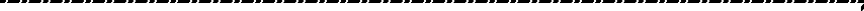 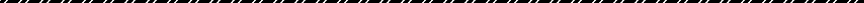 Номер страницы Всего страниц».Приложение № 2к Порядку учета бюджетных обязательств получателей средств бюджета сельского поселения Иглинский район Республики Башкортостан,УВЕДОМЛЕНИЕ №    	о превышении бюджетным обязательством свободных остатков лимитов бюджетных обязательствРаздел 1. Реквизиты документа-основанияРаздел 2. Реквизиты контрагентатРаздел 3. Реквизиты исполнительного документаоРаздел 4. Дополнительные реквизиты обязательства, сформированного на основе контрактаНомер страницы Всего страницПриложение № 3к Порядку учета бюджетных обязательств получателей средств бюджета сельского поселения Иглинский район Республики Башкортостан,ЖУРНАЛдействующих в текущем финансовом году бюджетных обязательствНаименование финансового органа      	 Наименование бюджета	 	 Единица измерения: руб.Ответственный исполнитель	 	    	    	    	"	"	 	  20	г.(должность)(подпись)	(расшифровка подписи)	(телефон)Приложение № 4 \к Порядку учета бюджетных обязательств получателей средств бюджета сельского поселения Иглинский район Республики Башкортостан,ЗАЯВКА №на внесение изменений в бюджетное обязательство №от "        "	20       г.	ДатаПолучатель бюджетных средств	по Сводному рееструНомер лицевого счета получателяГлавный распорядитель бюджетных средств	Глава по БКНаименование бюджета	 	Финансовый органЕдиница измерения: руб.	по ОКЕИденежные единицы в иностранной валютеРаздел 1. Реквизиты документа-основанияРаздел 2. Реквизиты контрагентаРаздел 3. Реквизиты исполнительного документаРаздел 4. Дополнительные реквизиты обязательства, сформированного на основе контрактаконтрактаРаздел 5. Расшифровка обязательстваНомер страницы Всего страницФорма 0531705Руководитель	 	    	  	(уполномоченное лицо)"       "	20      г.(должность)	(подпись)	(расшифровка подписи)Номер страницы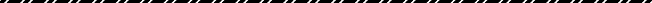 Приложение № 5к Порядку учета бюджетных обязательств получателей средств бюджета сельского поселения Иглинский район Республики Башкортостан,ЗАЯВКАна перерегистрацию бюджетного обязательства №от "	"20	г.ДатаПолучатель бюджетных средств	по Сводному реестрНомер лицевого счета получателНаименование бюджетаФинансовый органГлавный распорядитель бюджетных средств	Глава по БКЕдиница измерения: руб.	по ОКЕИденежные единицы в иностранной валютеРаздел 1. Реквизиты документа-основанияРаздел 2. Реквизиты контрагентаРаздел 3. Реквизиты исполнительного документаРаздел 4. Дополнительные реквизиты обязательства, сформированного на основе контрактаНомер страницы Всего страницФорма 0531706Раздел 5. Расшифровка обязательстваРуководитель (уполномоченное лицо)"	"	20        г.(должность)	(подпись)(расшифровка подписи)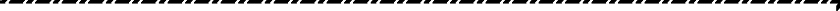 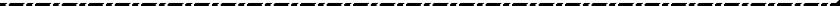 Номер страницы Всего страниц».Приложение № 5к Порядку учета бюджетных обязательств получателей средств бюджета сельского поселения Иглинский район Республики Башкортостан,ЗАЯВКАна перерегистрацию бюджетного обязательства №от "	"20	г.ДатаПолучатель бюджетных средств	 		по Сводному реестрНомер лицевого счета получателНаименование бюджета	 	Финансовый орган	 	Главный распорядитель бюджетных средств		Глава по БК Единица измерения: руб.		по ОКЕИденежные единицы в иностранной валютеРаздел 1. Реквизиты документа-основанияРаздел 2. Реквизиты контрагентаРаздел 3. Реквизиты исполнительного документаРаздел 4. Дополнительные реквизиты обязательства, сформированного на основе контрактаНомер страницы Всего страницФорма 0531706Раздел 5. Расшифровка обязательстваРуководитель	 	    	    	(уполномоченное лицо)"	"	20        г.(должность)	(подпись)(расшифровка подписи)Номер страницы Всего страниц».Приложение № 7к Порядку учета бюджетных обязательств получателей средств бюджета сельского поселения Иглиский район Республики Башкортостан,СПРАВКАоб исполнении принятых на учет бюджетных обязательствОтветственный исполнитель	 	  	    	  	(должность)(подпись)(расшифровка подписи)(телефон)"	"	20	г.Номер страницы Всего страниц».Приложение № 8к Порядку учета бюджетных обязательств получателей средств бюджета сельского поселения Иглинский район Республики Башкортостан,РЕЕСТРпринятых на учет бюджетных обязательствот "	"	20         г.	ДатаФинансовый органГлавный распорядитель (распорядитель)	Глава по Ббюджетных средств	По сводному реестрНаименование бюджетаЕдиница измерения: руб.	по ОКЕИРаздел 1. Бюджетные обязательстваОтветственный исполнитель       	    	    	    	(должность)	(подпись)	(расшифровка подписи)	(телефон)"	"	20    г.	Номер страницыВсего страниц».Приложение № 9 кПорядку учета бюджетных обязательств получателей средств бюджета сельского поселения Иглинский район Республики БашкортостанОТЧЕТоб исполнении бюджетных обязательствна "	"20	г.ДатаНаименование бюджета	 	Финансовый орган	 	Единица измерения: руб.по ОКЕИРуководитель(уполномоченное лицо)	 	  	  	Главный бухгалтер(должность)	(подпись)(расшифровка подписи)(уполномоченное лицо)	 	  	  	"	"   	(должность)20	г.(подпись)(расшифровка подписи)Ответственный исполнитель	 	  	  		Номер страницы(должность)(подпись)Всего страниц».Приложение № 10к Порядку учета бюджетных обязательств получателей средств бюджета сельского поселения Иглинский район Республики БашкортостанСВЕДЕНИЯо принятых на учет переходящих с прошлого года бюджетных обязательствахНаименование бюджетаФинансовый орган Единица измерения: руб.Ответственный исполнитель	 	  	   	(должность)"	"	20	 	г.(подпись)Приложение № 11к Порядку учета бюджетных обязательств получателей средств бюджета сельского поселения Иглинский район Республики Башкортостан,3ОТЧЕТоб исполнении бюджетных обязательств, принятых в целях реализации республиканской адресной инвестиционной программы и территориального заказа по содержанию, ремонту,капитальному ремонту, строительству и реконструкции автомобильных дорог общего пользования регионального и межмуниципального значения и автомобильных дорог общего пользования местного значенияна 1	20        г.	ДатаНаименование бюджета Финансовый орган Периодичность: месячнаяЕдиница измерения: руб.	по ОКЕИРуководитель	 	    		Главный бухгалтер     	    	(подпись)М.П.(расшифровка подписи)	(подпись)	(расшифровка подписи)"	"	20        г.	Ответственный исполнитель  	    	    	    	(должность)	(подпись)	(расшифровка подписи)	(телефон)Номер страницы Всего страниц».БАШКОРТОСТАН РЕСПУБЛИКАҺЫ ИГЛИН РАЙОНЫМУНИЦИПАЛЬ РАЙОНЫНЫҢ УРМАН АУЫЛ СОВЕТЫ АУЫЛ БИЛӘМӘҺЕ ХАКИМИӘТЕКалинин урамы, 30, Урман ауылы,452405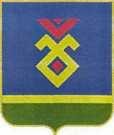 АДМИНИСТРАЦИЯСЕЛЬСКОГО ПОСЕЛЕНИЯ УРМАНСКИЙ СЕЛЬСОВЕТ МУНИЦИПАЛЬНОГО РАЙОНА ИГЛИНСКИЙ РАЙОНРЕСПУБЛИКИ БАШКОРТОСТАНул. Калинина, 30, с. Урман, 452405ҠАРАР«07» июль 2021й.№02-06-38ПОСТАНОВЛЕНИЕ«07» июля 2021 г.НомераВидКод по СводномуКод по СводномуКод по СводномуКод по СводномуКод по СводномуКод по СводномуКод по СводномуКод по СводномуГодГодГодГодПорядковыйПорядковыйПорядковыйПорядковыйПорядковыйразрядовБюджетногореестру получателяреестру получателяреестру получателяреестру получателяреестру получателяреестру получателяреестру получателяреестру получателяпостановкипостановкипостановкипостановкиномерномерномерномерномеробязательстсредств бюджетасредств бюджетасредств бюджетасредств бюджетасредств бюджетасредств бюджетасредств бюджетасредств бюджетана учетна учетна учетна учетбюджетногобюджетногобюджетногобюджетногобюджетноговасельского поселениясельского поселениясельского поселениясельского поселениясельского поселениясельского поселениясельского поселениясельского поселениябюджетногобюджетногобюджетногобюджетногообязательстваобязательстваобязательстваобязательстваобязательствамуниципальногомуниципальногомуниципальногомуниципальногомуниципальногомуниципальногомуниципальногомуниципальногообязательстваобязательстваобязательстваобязательстварайона Иглинскийрайона Иглинскийрайона Иглинскийрайона Иглинскийрайона Иглинскийрайона Иглинскийрайона Иглинскийрайона Иглинскийрайон Республикирайон Республикирайон Республикирайон Республикирайон Республикирайон Республикирайон Республикирайон РеспубликиБашкортостанБашкортостанБашкортостанБашкортостанБашкортостанБашкортостанБашкортостанБашкортостан123456789101112131415161718ВидНомерДатаДата начала действияДата окончания действияСумма в валюте обязательстваКод валюты по ОКВСумма в валюте Российской ФедерацииАвансовый платежАвансовый платежНомер жесткой копиидокументаВидНомерДатаДата начала действияДата окончания действияСумма в валюте обязательстваКод валюты по ОКВСумма в валюте Российской Федерациипроцент отобщей суммы обязательствасумма авансового платежаНомер жесткой копиидокумента1234567891011Наименование/ фамилия, имя,отчествоИННКППЮридический адрес (место регистрации)Юридический адрес (место регистрации)Юридический адрес (место регистрации)Телефон (факс)Код статусаНомер банковского счетаНаименование банкаБИК банкаКорреспондентский счет банкаНаименование/ фамилия, имя,отчествоИННКППнаименованиестраныкод страны поОКСМадресТелефон (факс)Код статусаНомер банковского счетаНаименование банкаБИК банкаКорреспондентский счет банка123456789101112НомерДата выдачиНаименование судебного органаСуммаУведомление о поступлении исполнительного документаУведомление о поступлении исполнительного документаНомерДата выдачиНаименование судебного органаСумманомердата123456Способ размещения заказаДата подведения итогов конкурса, аукциона, запроса котировокРеквизиты документа, подтверждающего основание заключения контрактаРеквизиты документа, подтверждающего основание заключения контрактаРеквизиты документа, подтверждающего основание заключения контрактаНомер реестровой записи в реестре госконтрактовСпособ размещения заказаДата подведения итогов конкурса, аукциона, запроса котировоквидномердатаНомер реестровой записи в реестре госконтрактов123456№ п/пКод по БКГруппаПредмет по документу- основаниюСумма на текущий финансовый год в валюте обязательстваСумма на текущий финансовый год в валюте обязательстваСумма на текущий финансовый год в валюте обязательстваСумма на текущий финансовый год в валюте обязательстваСумма на текущий финансовый год в валюте обязательстваСумма на текущий финансовый год в валюте обязательстваСумма на текущий финансовый год в валюте обязательстваСумма на текущий финансовый год в валюте обязательстваСумма на текущий финансовый год в валюте обязательстваСумма на текущий финансовый год в валюте обязательстваСумма на текущий финансовый год в валюте обязательстваСумма на текущий финансовый год в валюте обязательстваСумма на текущий финансовый год в валюте обязательстваПриме- чаниеСумма на плановыйпериод в валюте обязательстваСумма на плановыйпериод в валюте обязательства№ п/пКод по БКГруппаПредмет по документу- основаниюянварьфевральмартапрельмайиюньиюльавгустсентябрьоктябрьноябрьдекабрьитогоПриме- чаниеСумма на плановыйпериод в валюте обязательстваСумма на плановыйпериод в валюте обязательства№ п/пКод по БКГруппаПредмет по документу- основаниюянварьфевральмартапрельмайиюньиюльавгустсентябрьоктябрьноябрьдекабрьитогоПриме- чаниепервый годвторой год1234567891011121314151617181920Сумма в валюте обязательстваСумма в валюте обязательстваСумма в валюте обязательстваНаименование объектаКод объектатретий годчетвертый годпоследующиегодыНаименование объектаКод объекта2122232425от "        "	20         г.от "        "	20         г.Форма по КФДДатаНаименование финансового органаГлавный распорядительГлава по БК(распорядитель) бюджетных средствпо Сводному рееструПолучатель бюджетных средствпо Сводному рееструНомер лицевогоНаименование бюджета Единица измерения: руб.счета получателяпо ОКЕИВидНомерДатаДата начала действияДата окончания действияСумма в валюте обязательстваКод валюты по ОКВСумма вАвансовый платежАвансовый платежВидНомерДатаДата начала действияДата окончания действияСумма в валюте обязательстваКод валюты по ОКВвалюте   процент отРоссийской    общейвалюте   процент отРоссийской    общейсумма авансового платежа1234567Федерации	98Федерации	9810Способ размещения заказаДата подведения итогов конкурса, аукциона, запроса котировокРеквизиты документа, подтверждающего основание заключения контрактаРеквизиты документа, подтверждающего основание заключения контрактаРеквизиты документа, подтверждающего основание заключения контрактаНомер реестровой записи в реестре государственных контрактовСпособ размещения заказаДата подведения итогов конкурса, аукциона, запроса котировоквидномердатаНомер реестровой записи в реестре государственных контрактов12345	65	6№ п/пУчетный номер обязательстваДата принятия на учет обязательстваРеквизиты поставщикаРеквизиты поставщикаБюджетные обязательстваБюджетные обязательстваБюджетные обязательства№ п/пУчетный номер обязательстваДата принятия на учет обязательстванаименованиеИННсумма на текущийфинансовый годсумма на плановый периодсумма на плановый период№ п/пУчетный номер обязательстваДата принятия на учет обязательстванаименованиеИННсумма на текущийфинансовый годпервый годвторой год12345678Наименование участника бюджетного процесса		Код по Сводному реестру 	Наименование участника бюджетного процесса		Код по Сводному реестру 	Наименование участника бюджетного процесса		Код по Сводному реестру 	Наименование участника бюджетного процесса		Код по Сводному реестру 	Наименование участника бюджетного процесса		Код по Сводному реестру 	Наименование участника бюджетного процесса		Код по Сводному реестру 	Наименование участника бюджетного процесса		Код по Сводному реестру 	Наименование участника бюджетного процесса		Код по Сводному реестру 	Итого по участнику бюджетного процессВсегоИтого по участнику бюджетного процессВсегоИтого по участнику бюджетного процессВсегоИтого по участнику бюджетного процессВсегоИтого по участнику бюджетного процессВсегоаИтого по участнику бюджетного процессВсегоИтого по участнику бюджетного процессВсегоИтого по участнику бюджетного процессВсегоИтого по участнику бюджетного процессВсегоИтого по участнику бюджетного процессВсегоНаименование/фамилия, имя, отчествоИННКППКППЮридический адрес (место регистрацииЮридический адрес (место регистрацииЮридический адрес (место регистрацииЮридический адрес (место регистрацииЮридический адрес (место регистрацииЮридический адрес (место регистрации) Телефон (факс)) Телефон (факс)Код статуса НаименованиебанкаКод статуса НаименованиебанкаКод статуса НаименованиебанкаКод статуса НаименованиебанкаБИК банкаБИК банкаКорреспондентский счет банкаКорреспондентский счет банкаНаименование/фамилия, имя, отчествоИННКППКППнаименование странынаименование страныкод страны по ОКСМкод страны по ОКСМадресадрес) Телефон (факс)) Телефон (факс)Код статуса НаименованиебанкаКод статуса НаименованиебанкаКод статуса НаименованиебанкаКод статуса НаименованиебанкаБИК банкаБИК банкаКорреспондентский счет банкаКорреспондентский счет банка12334455667788101011111212НомерДата выдачиДата выдачиНаименование судебного органНаименование судебного органа	Суммаа	СуммаУведомление о поступлении исполнительного документаУведомление о поступлении исполнительного документаУведомление о поступлении исполнительного документаНомерДата выдачиДата выдачиНаименование судебного органНаименование судебного органа	Суммаа	Сумманомердатадата122334	54	54	566Сумма в валюте обязательстваСумма в валюте обязательстваСумма в валюте обязательстваНаименование объектаКод объектатретий годчетвертый годпоследующие годыНаименование объектаКод объекта212223232425ВидНомерДатаДата начала действияДата окончания действияСумма в валюте обязательстваКод валюты по ОКВСумма в валюте Российской ФедерацииАвансовый платежАвансовый платежНомержесткой копиидокументаВидНомерДатаДата начала действияДата окончания действияСумма в валюте обязательстваКод валюты по ОКВСумма в валюте Российской Федерациипроцент от общейсуммы обязательствасумма авансового платежаНомержесткой копиидокумента1234567891011Наименование/фамилия, имя, отчествоИННКППЮридический адрес (место регистрации)Юридический адрес (место регистрации)Юридический адрес (место регистрации)Телефон (факс)Код статусаНомер банковского счетаНаименование банкаБИК банкаКорреспондентский счет банкаНаименование/фамилия, имя, отчествоИННКППнаименованиестраныкод страныпо ОКСМадресТелефон (факс)Код статусаНомер банковского счетаНаименование банкаБИК банкаКорреспондентский счет банка123456789101112НомерДата выдачиНаименование судебного органаСуммаУведомление о поступлении исполнительного документаУведомление о поступлении исполнительного документаНомерДата выдачиНаименование судебного органаСумманомердата123456Способ размещения заказаДата подведения итогов конкурса,аукциона, запроса котировокРеквизиты документа, подтверждающего основание заключения контрактаРеквизиты документа, подтверждающего основание заключения контрактаРеквизиты документа, подтверждающего основание заключения контрактаНомер реестровой записи вреестре госконтрактовСпособ размещения заказаДата подведения итогов конкурса,аукциона, запроса котировоквидномердатаНомер реестровой записи вреестре госконтрактов123456№ п/пКод по БКГруппаПредмет по документу- основаниюСумма на текущий финансовый год в валюте обязательстваСумма на текущий финансовый год в валюте обязательстваСумма на текущий финансовый год в валюте обязательстваСумма на текущий финансовый год в валюте обязательстваСумма на текущий финансовый год в валюте обязательстваСумма на текущий финансовый год в валюте обязательстваСумма на текущий финансовый год в валюте обязательстваСумма на текущий финансовый год в валюте обязательстваСумма на текущий финансовый год в валюте обязательстваСумма на текущий финансовый год в валюте обязательстваСумма на текущий финансовый год в валюте обязательстваСумма на текущий финансовый год в валюте обязательстваСумма на текущий финансовый год в валюте обязательстваПриме- чание№ п/пКод по БКГруппаПредмет по документу- основаниюянварьфевральмартапрельмайиюньиюльавгустсентябрьоктябрьноябрьдекабрьитогоПриме- чание123456789101112131415161718Сумма на плановый период в валютеобязательстваСумма на плановый период в валютеобязательстваСумма в валюте обязательстваСумма в валюте обязательстваСумма в валюте обязательстваНаименование объектаКод объектапервый годвторой годтретий годчетвертый годпоследующиегодыНаименование объектаКод объекта19202122232425ВидНомерДатаДата начала действияДата окончания действияСумма в валюте обязательстваКод валюты по ОКВСумма в валюте Российской ФедерацииАвансовый платежАвансовый платежНомер жесткой копиидокументаВидНомерДатаДата начала действияДата окончания действияСумма в валюте обязательстваКод валюты по ОКВСумма в валюте Российской Федерациипроцент от общейсуммы обязательствасумма авансового платежаНомер жесткой копиидокумента1234567891011Наименование/ фамилия, имя,отчествоИННКППЮридический адрес (место регистрации)Юридический адрес (место регистрации)Юридический адрес (место регистрации)Телефон (факс)Код статусаНомер банковского счетаНаименование банкаБИК банкаКорреспондентский счет банкаНаименование/ фамилия, имя,отчествоИННКППнаименованиестраныкод страныпо ОКСМадресТелефон (факс)Код статусаНомер банковского счетаНаименование банкаБИК банкаКорреспондентский счет банка123456789101112НомерДата выдачиНаименование судебного органаСуммаУведомление о поступлении исполнительного документаУведомление о поступлении исполнительного документаНомерДата выдачиНаименование судебного органаСумманомердата123456Способ размещения заказаДата подведения итогов конкурса, аукциона, запроса котировокРеквизиты документа, подтверждающего основание заключения контрактаРеквизиты документа, подтверждающего основание заключения контрактаРеквизиты документа, подтверждающего основание заключения контрактаНомер реестровой записи в реестре госконтрактовСпособ размещения заказаДата подведения итогов конкурса, аукциона, запроса котировоквидномердатаНомер реестровой записи в реестре госконтрактов123456№ п/пКод по БКГруппаПредмет по документу- основаниюСумма на текущий финансовый год в валюте обязательстваСумма на текущий финансовый год в валюте обязательстваСумма на текущий финансовый год в валюте обязательстваСумма на текущий финансовый год в валюте обязательстваСумма на текущий финансовый год в валюте обязательстваСумма на текущий финансовый год в валюте обязательстваСумма на текущий финансовый год в валюте обязательстваСумма на текущий финансовый год в валюте обязательстваСумма на текущий финансовый год в валюте обязательстваСумма на текущий финансовый год в валюте обязательстваСумма на текущий финансовый год в валюте обязательстваСумма на текущий финансовый год в валюте обязательстваСумма на текущий финансовый год в валюте обязательстваПриме- чание№ п/пКод по БКГруппаПредмет по документу- основаниюянварьфевральмартапрельмайиюньиюльавгустсентябрьоктябрьноябрьдекабрьитогоПриме- чание123456789101112131415161718Сумма на плановый период в валютеобязательстваСумма на плановый период в валютеобязательстваСумма в валюте обязательстваСумма в валюте обязательстваСумма в валюте обязательстваНаименование объектаКод объектапервый годвторой годтретий годчетвертый годпоследующиегодыНаименование объектаКод объекта19202122232425Наименование финансового органаНаименование финансового органаНаименование финансового органаНаименование финансового органаНаименование финансового органана	20	г.на	20	г.на	20	г.на	20	г.на	20	г.на	20	г.на	20	г.ДатаДатаДатаПолучатель бюджетных средствПолучатель бюджетных средствПолучатель бюджетных средствПолучатель бюджетных средствПолучатель бюджетных средствпо Сводному рееструпо Сводному рееструпо Сводному рееструНаименование бюджетаНаименование бюджетаНаименование бюджетаНаименование бюджетаНаименование бюджетаПериодичность: месячная Единица измерения: руб.Периодичность: месячная Единица измерения: руб.Периодичность: месячная Единица измерения: руб.Периодичность: месячная Единица измерения: руб.Периодичность: месячная Единица измерения: руб.по ОКЕИпо ОКЕИпо ОКЕИРаздел I. Бюджетные обязательстваРаздел I. Бюджетные обязательстваРаздел I. Бюджетные обязательстваРаздел I. Бюджетные обязательстваРаздел I. Бюджетные обязательстваРаздел I. Бюджетные обязательстваРаздел I. Бюджетные обязательстваКод по БКЛимиты бюджетных обязательств (бюджетные ассигнования)Лимиты бюджетных обязательств (бюджетные ассигнования)Лимиты бюджетных обязательств (бюджетные ассигнования)Лимиты бюджетных обязательств (бюджетные ассигнования)Принятые на учет бюджетные обязательствПринятые на учет бюджетные обязательствПринятые на учет бюджетные обязательства Исполненные бюджетные обязательстватекущегофинансового годаНеисполненные бюджетные обязательства текущегофинансового года (гр. 5 - гр. 8)Свободный остаток лимитов бюджетных обязательствСвободный остаток лимитов бюджетных обязательствДокумент- основание/ исполнительный документДокумент- основание/ исполнительный документДокумент- основание/ исполнительный документУчетный номер бюджетного обязательстваКод объектаКод по БКТекущий финансовыйгодна плановый периодна плановый периодна плановый периодТекущийфинансовый годна плановый периодна плановый периода Исполненные бюджетные обязательстватекущегофинансового годаНеисполненные бюджетные обязательства текущегофинансового года (гр. 5 - гр. 8)Текущий финансовый год (гр. 2 - гр. 5)Текущий финансовый год (гр. 2 - гр. 5)Документ- основание/ исполнительный документДокумент- основание/ исполнительный документДокумент- основание/ исполнительный документУчетный номер бюджетного обязательстваКод объектаКод по БКТекущий финансовыйгодпервый годвторой годвторой годТекущийфинансовый годпервый годвторой года Исполненные бюджетные обязательстватекущегофинансового годаНеисполненные бюджетные обязательства текущегофинансового года (гр. 5 - гр. 8)Текущий финансовый год (гр. 2 - гр. 5)Текущий финансовый год (гр. 2 - гр. 5)Документ- основание/ исполнительный документДокумент- основание/ исполнительный документДокумент- основание/ исполнительный документУчетный номер бюджетного обязательстваКод объектаКод по БКТекущий финансовыйгодпервый годвторой годвторой годТекущийфинансовый годпервый годвторой года Исполненные бюджетные обязательстватекущегофинансового годаНеисполненные бюджетные обязательства текущегофинансового года (гр. 5 - гр. 8)Текущий финансовый год (гр. 2 - гр. 5)Текущий финансовый год (гр. 2 - гр. 5)номердатадатаУчетный номер бюджетного обязательстваКод объекта123445678910101112121314ИтогоКод по БККод валюты по ОКВСумма на текущий финансовый годСумма на текущий финансовый годСумма на текущий финансовый годСумма на текущий финансовый годСумма на текущий финансовый годСумма на текущий финансовый годСумма на текущий финансовый годСумма на текущий финансовый годСумма на текущий финансовый годСумма на текущий финансовый годСумма на текущий финансовый годСумма на текущий финансовый годСумма на текущий финансовый годПриме- чаниеСумма на плановый период в валюте обязательстваСумма на плановый период в валюте обязательстваКод по БККод валюты по ОКВянварьфевральмартапрельмайиюньиюльавгустсентябрьоктябрьноябрьдекабрьитогоПриме- чаниеСумма на плановый период в валюте обязательстваСумма на плановый период в валюте обязательстваКод по БККод валюты по ОКВянварьфевральмартапрельмайиюньиюльавгустсентябрьоктябрьноябрьдекабрьитогоПриме- чаниепервый годвторой год123456789101112131415161718Наименование участника бюджетного процесса	Код по сводному рееструНаименование участника бюджетного процесса	Код по сводному рееструНаименование участника бюджетного процесса	Код по сводному рееструНаименование участника бюджетного процесса	Код по сводному рееструНаименование участника бюджетного процесса	Код по сводному рееструНаименование участника бюджетного процесса	Код по сводному рееструНаименование участника бюджетного процесса	Код по сводному рееструНаименование участника бюджетного процесса	Код по сводному рееструНаименование участника бюджетного процесса	Код по сводному рееструНаименование участника бюджетного процесса	Код по сводному рееструНаименование участника бюджетного процесса	Код по сводному рееструНаименование участника бюджетного процесса	Код по сводному рееструНаименование участника бюджетного процесса	Код по сводному рееструНаименование участника бюджетного процесса	Код по сводному рееструНаименование участника бюджетного процесса	Код по сводному рееструНаименование участника бюджетного процесса	Код по сводному рееструНаименование участника бюджетного процесса	Код по сводному рееструНаименование участника бюджетного процесса	Код по сводному рееструИтого по кодуБКИтого по участнику бюджетного процессаИтого по участнику бюджетного процессаВсегоВсегоСумма на плановыйпериод в валюте обязательстваСумма на плановыйпериод в валюте обязательстватретий годчетвер- тый год1920Код по БКБюджетные обязательстваБюджетные обязательстваБюджетные обязательстваБюджетные обязательстваБюджетные обязательстваБюджетные обязательстваБюджетные обязательстваПримечаниеКод по БКпринятые на учетпринятые на учетпринятые на учетпринятые на учетпринятые на учетисполненные бюджетные обязательства текущего финансового годанеисполненные бюджетные обязательства текущего финансового годаПримечаниеКод по БКтекущий финансовый годплановый периодплановый периодпериод после текущего финансового годапериод после текущего финансового годаисполненные бюджетные обязательства текущего финансового годанеисполненные бюджетные обязательства текущего финансового годаПримечаниеКод по БКтекущий финансовый годпервый годвторой годтретий годчетвертый годисполненные бюджетные обязательства текущего финансового годанеисполненные бюджетные обязательства текущего финансового годаПримечание123456789Итого по кодуглавыВсего№ п/пКод по БКБюджетные обязательстваБюджетные обязательстваБюджетные обязательстваБюджетные обязательстваБюджетные обязательстваБюджетные обязательстваБюджетные обязательстваБюджетные обязательства№ п/пКод по БКнеисполненная часть бюджетного обязательствапринято на учетпринято на учетпринято на учетпринято на учетпринято на учетпринято на учетне учтено бюджетных обязательств (гр. 3 - гр. 4)№ п/пКод по БКнеисполненная часть бюджетного обязательстватекущий финансовый годтекущий финансовый годтекущий финансовый годплановый периодплановый периодплановый периодне учтено бюджетных обязательств (гр. 3 - гр. 4)№ п/пКод по БКнеисполненная часть бюджетного обязательстватекущий финансовый годтекущий финансовый годтекущий финансовый годпервый годпервый годвторой годне учтено бюджетных обязательств (гр. 3 - гр. 4)1234445567Наименование участника бюджетного процесса:	Код по Сводному реестру 	Наименование участника бюджетного процесса:	Код по Сводному реестру 	Наименование участника бюджетного процесса:	Код по Сводному реестру 	Наименование участника бюджетного процесса:	Код по Сводному реестру 	Наименование участника бюджетного процесса:	Код по Сводному реестру 	Наименование участника бюджетного процесса:	Код по Сводному реестру 	Наименование участника бюджетного процесса:	Код по Сводному реестру 	Наименование участника бюджетного процесса:	Код по Сводному реестру 	Наименование участника бюджетного процесса:	Код по Сводному реестру 	Наименование участника бюджетного процесса:	Код по Сводному реестру 	Учетный номер бюджетного обязательстваУчетный номер бюджетного обязательстваУчетный номер бюджетного обязательстваУчетный номер бюджетного обязательстваИтого по участнику бюджетного процессаИтого по участнику бюджетного процессаВсегоВсегоНаименование объектаКод объектаКод по БКБюджетные обязательстваБюджетные обязательстваБюджетные обязательстваБюджетные обязательстваБюджетные обязательстваБюджетные обязательстваБюджетные обязательстваНаименование объектаКод объектаКод по БКпринятые на учетпринятые на учетпринятые на учетпринятые на учетпринятые на учетисполненные бюджетные обязательства текущегофинансового годанеисполненные бюджетные обязательства текущегофинансового года(гр. 4 - гр. 9)Наименование объектаКод объектаКод по БКна 20         г. текущийфинансовый годплановый периодплановый периодпериод после текущего финансового годапериод после текущего финансового годаисполненные бюджетные обязательства текущегофинансового годанеисполненные бюджетные обязательства текущегофинансового года(гр. 4 - гр. 9)Наименование объектаКод объектаКод по БКна 20         г. текущийфинансовый годпервый годвторой годтретий годчетвертый годисполненные бюджетные обязательства текущегофинансового годанеисполненные бюджетные обязательства текущегофинансового года(гр. 4 - гр. 9)12345678910Итого по коду объектахИтого по коду объектахИтого по коду главыИтого по коду главыВсегоВсегоВсего